LIETUVOS RESPUBLIKOS SVEIKATOS APSAUGOS MINISTRASĮSAKYMASDĖL LIETUVOS RESPUBLIKOS SVEIKATOS APSAUGOS MINISTRO . RUGSĖJO 23 D. ĮSAKYMO NR. 468 „DĖL IMUNOPROFILAKTIKOS ORGANIZAVIMO IR ATLIKIMO TVARKOS APRAŠO PATVIRTINIMO“ PAKEITIMO2020 m. gruodžio 2 d. Nr. V-2782Vilnius1. P a k e i č i u Imunoprofilaktikos organizavimo ir atlikimo tvarkos aprašą, patvirtintą Lietuvos Respublikos sveikatos apsaugos ministro 2002 m. rugsėjo 23 d. įsakymu Nr. 468 „Dėl Imunoprofilaktikos organizavimo ir atlikimo tvarkos aprašo patvirtinimo“:1.1. Pakeičiu 2 punktą ir jį išdėstau taip:„2. Apraše vartojamos sąvokos suprantamos taip, kaip jos apibrėžtos Lietuvos Respublikos žmonių užkrečiamųjų ligų profilaktikos ir kontrolės įstatyme, Lietuvos Respublikos asmens sveikatos priežiūros praktikos įstatyme ir Lietuvos Respublikos farmacijos įstatyme.“1.2. Pakeičiu 7 punktą ir jį išdėstau taip:„7. Imunoprofilaktiką gali paskirti ir (ar) atlikti gydytojai, slaugytojai, akušeriai ir išplėstinės praktikos vaistininkai, kuriems tokią teisę suteikia jų kompetenciją reglamentuojantys teisės aktai. Imunoprofilaktiką skiriantys slaugytojai ir akušeriai privalo būti baigę ne trumpesnę nei 20 valandų „Skiepijimo pagrindų“ kvalifikacijos tobulinimo programą ir vėliau tobulinę profesinę kvalifikaciją imunoprofilaktikos srityje po 8 valandas kas 5 metus, skaičiuojant nuo „Skiepijimo pagrindų“ programos baigimo datos. Jei vaikas skiepijamas pagal individualų skiepijimų kalendorių, imunoprofilaktiką skiria gydytojas.“1.3. Pakeičiu 11.4 papunktį ir jį išdėstau taip:„11.4. įrašai apie atliktus skiepijimus tvarkomi Elektroninės sveikatos paslaugų ir bendradarbiavimo infrastruktūros informacinėje sistemoje (toliau – ESPBI IS) (pildoma forma E063 „Vakcinacijos įrašas“ vadovaujantis Elektroninės sveikatos paslaugų ir bendradarbiavimo infrastruktūros informacinės sistemos naudojimo tvarkos aprašu, patvirtintu Lietuvos Respublikos sveikatos apsaugos ministro 2015 m. gegužės 26 d. įsakymu Nr. V-657 „Dėl Elektroninės sveikatos paslaugų ir bendradarbiavimo infrastruktūros informacinės sistemos naudojimo tvarkos aprašo patvirtinimo“), išskyrus atvejus, kai dėl ASPĮ informacinės sistemos (toliau – ASPĮ IS) ir (ar) ESPBI IS veikimo sutrikimų nėra galimybės paciento sveikatos duomenų tvarkyti elektroniniu būdu. Šiuo atveju ASPĮ privalo užtikrinti pacientų sveikatos duomenų fiksavimą rašytiniu būdu, užpildydamos įrašus Vaiko sveikatos raidos istorijoje (forma Nr. 025-112/a) arba Ambulatorinėje asmens sveikatos istorijoje (forma Nr. 025/a), patvirtintose Lietuvos Respublikos sveikatos apsaugos ministro 2014 m. sausio 27 d. įsakymu Nr. V-120 „Dėl privalomų sveikatos statistikos apskaitos ir kitų tipinių formų bei privalomų sveikatos statistikos ataskaitos formų patvirtinimo“ (toliau – Įsakymas Nr. V-120). Pašalinus ASPĮ IS ar ESPBI IS veikimo sutrikimus, rašytine forma užfiksuoti paciento sveikatos duomenys turi būti pateikiami į ESPBI IS, prie suvedamų duomenų nurodant, kad duomenys pateikiami iš popierinio dokumento atitikmens. Duomenų suvedimą iš popierinio dokumento atitikmens ASPĮ organizuoja vadovo nustatyta tvarka. Taip pat skiepijimus registruoja Profilaktinių skiepijimų registravimo žurnale (forma Nr. 064/a), patvirtintame Įsakymu Nr. V-120, bei atlieka įrašus Skiepijimo pažymėjime, patvirtintame Lietuvos Respublikos sveikatos apsaugos ministro . birželio 14 d. įsakymu Nr.  V-528 „Dėl Skiepijimo pažymėjimo įsigijimo, pildymo ir išdavimo tvarkos aprašo patvirtinimo“, pacientui pageidaujant, Tarptautinio skiepijimo ar profilaktikos priemonių pažymėjime, patvirtintame Lietuvos Respublikos sveikatos apsaugos ministro 2011 m. gruodžio 2 d. įsakymu Nr. V-1032 „Dėl Tarptautinio skiepijimo ar profilaktikos priemonių pažymėjimo pildymo ir išdavimo tvarkos aprašo patvirtinimo“. ASPĮ turi užtikrinti, kad pacientas užpildytų asmens sveikatos priežiūros vadovo patvirtintą sutikimo skiepytis formą;“.1.4. Pakeičiu 11.7 papunktį ir jį išdėstau taip:„11.7. asmenims, kurie dėl įvairių priežasčių nebuvo paskiepyti pagal tuo metu galiojusį Lietuvos Respublikos vaikų profilaktinių skiepijimų kalendorių, sudaro individualius skiepijimo planus, atsižvelgiant į skiepijamo asmens amžių ir skiepijimo indikacijas, nurodytas imuninio vaistinio preparato charakteristikų santraukoje, ir tai užpildo ESPBI IS (pildoma forma E025), išskyrus atvejus, kai dėl ASPĮ IS ir ESPBI IS veikimo sutrikimų nėra galimybės paciento sveikatos duomenų tvarkyti elektroniniu būdu. Šiuo atveju ASPĮ privalo užtikrinti pacientų sveikatos duomenų fiksavimą rašytiniu būdu, užpildydama įrašus Vaiko sveikatos raidos istorijoje (forma Nr. 025-112/a) arba Ambulatorinėje asmens sveikatos istorijoje (forma Nr. 025/a), patvirtintose Įsakymu Nr. V-120.“1.5. Pakeičiu 12 punktą ir jį išdėstau taip:„12. Atliekant poekspozicinę pasiutligės imunoprofilaktiką, pirmoji vakcinos dozė skiepijama ASPĮ, kur buvo paskirta poekspozicinė pasiutligės imunoprofilaktika. Likusios pasiutligės imuninių vaistinių preparatų dozės skiepijamos toje pačioje arba gali būti tęsiamos kitoje ASPĮ. Pacientui atsisakius ar pareiškus norą savavališkai nutraukti poekspozicinę pasiutligės imunoprofilaktiką, jam turi būti paaiškinta rizika ir galimos pasekmės ir atsisakymas įrašomas Ambulatorinėje asmens sveikatos istorijoje (forma Nr. 025/a) arba Vaiko sveikatos raidos istorijoje (forma Nr. 025-112/a), patvirtintose Įsakymu Nr. V-120), arba Gydymo stacionare ligos istorijoje (forma Nr. 003/a) bei Kreipimosi dėl pasiutligės kortelėje (forma Nr. 045/a), pacientas turi pasirašyti savo atsisakymą atlikti poekspozicinę pasiutligės imunoprofilaktiką.“1.6. Pakeičiu 1 priedo 2 punktą ir jį išdėstau taip:„2. Būtinos priemonės, atliekant skiepijimus: odos antiseptikai skirtos priemonės (dezinfekuojančios servetėlės, purškiamos dezinfekcinės priemonės), vienkartinės medicininės pirštinės, vienkartiniai skiepijimo švirkštai, pleistras, rinkinys prieš anafilaksinį šoką, Profilaktinių skiepijimų registravimo žurnalas (forma Nr. 064/a), ataskaitos forma „Profilaktiniai skiepijimai“ (forma Nr. 063/a), Vaiko sveikatos raidos istorija (forma Nr. 025-112/a) arba Ambulatorinė asmens sveikatos istorija (forma Nr. 025/a), patvirtinti Lietuvos Respublikos sveikatos apsaugos ministro 2014 m. sausio 27 d. įsakymu Nr. V-120 „Dėl privalomų sveikatos statistikos apskaitos ir kitų tipinių formų bei privalomų sveikatos statistikos ataskaitos formų patvirtinimo“ (toliau – Įsakymas Nr. V-120), Skiepijimo pažymėjimas, patvirtintas Lietuvos Respublikos sveikatos apsaugos ministro . birželio 14 d. įsakymu Nr. V-528 „Dėl Skiepijimo pažymėjimo įsigijimo, pildymo ir išdavimo tvarkos aprašo patvirtinimo“ (toliau – Skiepijimo pažymėjimas), Tarptautinio skiepijimo ar profilaktikos priemonių pažymėjimas, patvirtintas Lietuvos Respublikos sveikatos apsaugos ministro 2011 m. gruodžio 2 d. įsakymu Nr. V-1032 „Dėl Tarptautinio skiepijimo ar profilaktikos priemonių pažymėjimo pildymo ir išdavimo tvarkos aprašo patvirtinimo“ (toliau – Tarptautinio skiepijimo ar profilaktikos priemonių pažymėjimas), asmens sveikatos priežiūros vadovo patvirtinta sutikimo skiepytis forma (toliau − sutikimo skiepytis forma). Turi būti sudarytos sąlygos įrašus apie atlikus skiepijimus tvarkyti Elektroninės sveikatos paslaugų ir bendradarbiavimo infrastruktūros informacinėje sistemoje (toliau − ESPBI IS).“1.7. Pakeičiu 1 priedo 8 punktą ir jį išdėstau taip:„8. Užpildomi medicinos dokumentai (Profilaktinių skiepijimų registravimo žurnalas (forma Nr. 064/a), patvirtintas Įsakymu Nr. V-120, sutikimo skiepytis forma, Skiepijimo pažymėjimas, pacientui pageidaujant, Tarptautinio skiepijimo ar profilaktikos priemonių pažymėjimas. Taip pat atliekami įrašai ESPBI IS (pildoma forma E063 „Vakcinacijos įrašas“ vadovaujantis Elektroninės sveikatos paslaugų ir bendradarbiavimo infrastruktūros informacinės sistemos naudojimo tvarkos aprašu, patvirtintu Lietuvos Respublikos sveikatos apsaugos ministro 2015 m. gegužės 26 d. įsakymu Nr. V-657 „Dėl Elektroninės sveikatos paslaugų ir bendradarbiavimo infrastruktūros informacinės sistemos naudojimo tvarkos aprašo patvirtinimo“), išskyrus atvejus, kai dėl asmens sveikatos priežiūros įstaigos (toliau – ASPĮ) informacinės sistemos (toliau – IS) ir (ar) ESPBI IS veikimo sutrikimų nėra galimybės paciento sveikatos duomenų tvarkyti elektroniniu būdu. Šiuo atveju ASPĮ privalo užtikrinti pacientų sveikatos duomenų fiksavimą rašytiniu būdu, užpildydama įrašus Vaiko sveikatos raidos istorijoje (forma Nr. 025-112/a) arba Ambulatorinėje asmens sveikatos istorijoje (forma Nr. 025/a), patvirtintose Įsakymu Nr. V-120. Pašalinus ASPĮ IS ar ESPBI IS veikimo sutrikimus, rašytine forma užfiksuoti paciento sveikatos duomenys turi būti pateikiami į ESPBI IS, prie suvedamų duomenų nurodant, kad duomenys pateikiami iš popierinio dokumento atitikmens. Duomenų suvedimą iš popierinio dokumento atitikmens ASPĮ organizuoja ASPĮ vadovo nustatyta tvarka.“ 2. N u s t a t a u, kad šio įsakymo 1.2 papunktis įsigalioja 2021 m. kovo 1 d. Laikinai einantis sveikatos apsaugos ministro pareigas                                           Aurelijus Veryga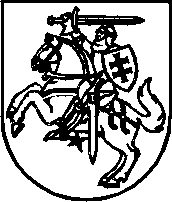 